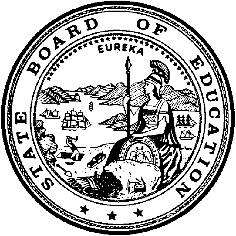 California Department of EducationExecutive OfficeSBE-005 (REV. 1/2021)General WaiverCalifornia State Board of Education
November 2023 Agenda
Item #W-10SubjectRequest by twelve local educational agencies to waive, retroactively, for the Summer 2023 term, California Code of Regulations, Title 5, Section 3043(d), which requires a minimum of 20 school days for an extended school year (summer school) for students with disabilities.Waiver NumberColumbia Elementary School District 9-5-2023Delano Union Elementary School District 16-3-2023Enterprise Elementary School District 12-4-2023Gridley Unified School District 12-5-2023Junction Elementary School District 11-5-2023Lake County Office of Education 6-3-2023Mountain Empire Unified School District 12-3-2023Pioneer Union Elementary School District 7-5-2023Redding Elementary School District 19-3-2023San Ysidro Elementary School District 15-5-2023Shasta County Office of Education 4-4-2023Tulare County Office of Education 10-1-2023Type of ActionAction, ConsentSummary of the Issue(s)Twelve local educational agencies (LEAs) requested to provide instruction in fewer than the 20 school days required by law for extended school year (ESY). The LEAs had an alternate schedule that allowed them to provide a number of hours consistent with and comparable to the amount of hours that would have been provided to students if the length of the ESY was 20 days, but in fewer days.ESY is the term for the education of students with disabilities “between the close of one academic year and the beginning of the next,” similar to a summer school. The ESY must be provided for each student with a disability whose individualized education program (IEP) requires it. LEAs may request a waiver to provide an ESY program for fewer days than the traditional mode.Authority for WaiverEducation Code (EC) Section 33050RecommendationApproval: YesApproval with conditions: NoDenial: NoThe California Department of Education (CDE) recommends the State Board of Education (SBE) approve the requests from the LEAs to provide ESY services for fewer than 20 days. The CDE recommends no conditions at this time as these waiver requests are retroactive and the LEAs met all the conditions that the CDE would have recommended as a condition of approval of the waiver, as described below. Specifically, the CDE has verified that school day hours were consistent with those provided to the general education enrollment at the same grade level unless an IEP specifies otherwise, and that special education and related services offered during the ESY period were comparable in standards, scope, and quality to the special education program offered during the regular academic year as required by California Code of Regulations (CCR), Title 5, Section 3043.Summary of Key IssuesColumbia Elementary School District The Columbia Elementary School District (CESD) requested a reduced ESY program schedule that allowed the district to operate their program for a total of 14 days in June 2023, from June 12, 2023 to June 30, 2023. The CESD stated that they offered a reduced ESY schedule as a means to increase student and family participation in the program. In addition, the CESD stated that the ESY schedule enabled the district to attract sufficient staffing for the program.The CDE verified that CESD’s program operated for 5.5 hours per day, five days per week (Monday through Friday, exclusive of the Juneteeth Holiday), totaling 77 hours. This is consistent with and comparable to the amount of hours if CESD provided the ESY program for 20 days. The CDE verified that the 5.5 hours per day of the ESY program aligned with CESD’s general education summer school program hours. Demographic Information: The CESD has a student population of 750 and is located in a rural area in Shasta County.Delano Union Elementary School District The Delano Union Elementary School District (DUESD) requested a reduced ESY program schedule that allowed the district to operate their program for a total of 14 days in June 2023, from June 12, 2023 to June 30, 2023. The DUESD stated that the shortened ESY schedule worked best for the host site where the DUESD classes were located and allowed for students participating in the ESY program to have more opportunities to be with their typically developing general education peers. Additionally, the DUESD stated that fewer ESY days resulted in substantial savings in transportation, utilities, janitorial, food service, administration, clerical, and certificated costs to the district. The CDE verified that DUESD’s program operated for 6 hours per day, five days per week (Monday through Friday, exclusive of the Juneteenth Holiday), totaling 84 hours. This is consistent with and comparable to the amount of hours that would have been provided if DUESD provided the ESY program for 20 days. The CDE verified that the 6 hours per day of the ESY program aligned with DUESD’s general education summer school program hours.Demographic Information: The DUESD has a student population of 6,324 and is located in a rural area in Kern County.Enterprise Elementary School District The Enterprise Elementary School District (EESD) requested a reduced ESY program schedule that allowed the district to operate their program for a total of 14 days in June 2023, from June 12, 2023 to June 30, 2023. The EESD stated that in the past, they had contracted with another District to run their ESY Program, but that District is no longer providing the contract. In addition, the EESD stated that the schedule supported the reduction of academic and/or behavioral regression.The CDE verified that EESD program operated for 6.25 hours per day, five days per week (Monday through Friday, exclusive of the Juneteenth Holiday), totaling 87.5 hours. This is consistent with and comparable to the amount of hours that would have been provided if EESD provided the ESY program for 20 days. The CDE verified that the 6.25 hours per day of the ESY program aligned with EESD’s general education summer school program hours.Demographic Information: The EESD has a student population of 3,680 and is located in a rural area in Shasta County.Gridley Unified School District The Gridley Unified School District (GUSD) requested a reduced ESY program schedule that allowed the district to operate their program for a total of 14 days in June 2023, from June 12, 2023, to June 30, 2023. The GUSD stated that their three-week ESY program was beneficial to students and allowed the District to properly staff the program. In addition, the GUSD stated that their ESY schedule maximized student attendance and staffing options.The CDE verified that GUSD’s program operated for 5.5 hours per day, five days per week (Monday through Friday, exculsive of the Juneteenth Holiday), totaling 77 hours. This is consistent with and comparable to the amount of hours that would have been provided if GUSD provided the ESY program for 20 days. The CDE verified that the 5.5 hours per day of the ESY program aligned with GUSD’s general education summer school program hours.Demographic Information: The GUSD has a student population of 2,100 and is located in a rural area in Butte County.Junction Elementary School District The Junction Elementary School District (JESD) originally requested a reduced ESY program schedule that allowed the district to operate their program for a total of 15 days in June 2023, from June 12, 2023 to June 30, 2023. The JESD stated that they offered a reduced ESY schedule as a means to increase student and family participation in the program. In addition, the JESD stated that the ESY schedule enabled the district to attract sufficient staffing for the program.The CDE verified that JESD program operated for 5.5 hours per day, five days per week (Monday through Friday), excluding the district’s observation of Juneteenth (June 19, 2023) totaling 77 hours and 14 days. This is consistent with and comparable to the amount of hours that would have been provided if JESD provided the ESY program for 20 days. The CDE verified that the 5.5 hours per day of the ESY program aligned with JESD general education summer school program hours.Demographic Information: The JESD has a student population of 378 and is located in a small area in Siskiyou County.Lake County Office of Education The Lake County Office of Education (LCOE) requested a reduced ESY program schedule that allowed the district to operate their program for a total of 15 days in June and July 2023, from June 12, 2023, to July 3, 2023. The LCOE stated that an ESY waiver was submitted in the past due to fires in and around Lake County, in order to be able to provide the 80 hour ESY program within a shortened timeframe. The LCOE stated that attendance rates for the three week program and general feedback was extremely positive. The LCOE stated that since the original waiver, the school staff, parents and School Site Council have elected to have a three week ESY program annually. The CDE verified that LCOE’s program operated for 5.75 hours per day, five days per week (Monday through Friday, exclusive of the Juneteenth holiday), totaling 86.25 hours. This is consistent with and comparable to the amount of hours that would have been provided if the LCOE provided the ESY program for 20 days. Upon CDE’s verification that the 5.75 hours per day of the ESY program aligned with LCOE’s general education summer school program hours, LCOE stated that they do not have a general education summer school program.Demographic Information: The LCOE has a student population of 9,926 and is located in a rural area in Lake County.Mountain Empire Unified School District The Mountain Empire Unified School District (MEUSD) requested a reduced ESY program schedule that allowed the district to operate their program for a total of 13 days in June and July 2023, from June 20, 2023 to July 7, 2023. The MEUSD stated that parents, students, and staff supported the longer and more intense instructional day that their ESY program offered this year. In addition, the MEUSD stated that fewer ESY days resulted in substantial savings in transportation, utilities, janitorial, food services, administration, and clerical costs to the district.The CDE verified that MEUSD’s program operated for 6 hours per day, five days per week (Monday through Friday, exclusive of the Juneteenth and July 4th Holidays), totaling 78 hours. This is consistent with and comparable to the amount of hours that would have been provided if MEUSD provided the ESY program for 20 days. The CDE verified that the 6 hours per day of the ESY program aligned with the MEUSD’s general education summer school program hours.Demographic Information: The MEUSD has a student population of 1,850 and is located in a rural area in San Diego County.Pioneer Union Elementary School DistrictThe Pioneer Union Elementary School District (PUESD) requested a reduced ESY program schedule that allowed the district to operate their program for a total of 12 days in July and August, 2023, from July 17, 2023 to August 3, 2023. The PUESD stated that the shortened shedule provided integration and socialization opportunities for the ESY students with their general education peers. Additionally, the PUESD stated that the schedule maximized staffing needs for administration, food service, and custodial services.The CDE verified that the PUESD program operated for 7 hours per day, four days per week (Monday through Thursday), totaling 84 hours. This is consistent with and comparable to the amount of hours that would have been provided if PUESD provided the ESY program for 20 days. Upon verification, the CDE recognized that the PUESD had incorrectly listed their ESY program dates as July 1, 2023 to June 30, 2024. Per the request of the PUESD, the CDE has corrected the dates to July 17, 2023 to August 3, 2023. The CDE verified that the 7 hours per day of the ESY program aligned with PUESD’s general education summer school program hours.Demographic Information: The PUESD has a student population of 1,576 and is located in a rural area in Butte County.Redding Elementary School DistrictThe Redding Elementary School District (RESD) requested a reduced ESY program schedule that allowed the district to operate their program for a total of 14 days in June 2023, from June 12, 2023 to June 30, 2023. The RESD stated that in the past, they had contracted with another District to run their ESY Program, but that District is no longer providing the contract. The RESD stated that the reduced ESY schedule was necessary to ensure that the students received their IEP services. In addition, the RESD stated that the schedule supported the reduction of academic and/or behavioral regression.The CDE verified that RESD program operated for 7 hours per day, five days per week (Monday through Friday, exclusive of the Juneteenth Holiday), totaling 98 hours. This is consistent with and comparable to the amount of hours that would have been provided if RESD provided the ESY program for 20 days. The CDE verified that the 7 hours per day of the ESY program aligned with RESD’s general education summer school program hours.Demographic Information: The RESD has a student population of 3,002 and is located in a rural area in Shasta County.San Ysidro Elementary School DistrictThe San Ysidro Elementary School District (SYESD) requested a reduced ESY program schedule that allowed the district to operate their program for a total of 15 days in June 2023, from June 12, 2023, to June 30, 2023. The SYESD stated that the shortened ESY schedule allowed the District to address the regression and recoupment needs of the students. In addition, the SYESD stated that the longer ESY days provided greater opportunity for instructional impact. The CDE verified that SYESD’s program operated for 5.75 hours per day, five days per week (Monday through Friday), totaling 86.25 hours. This is consistent with and comparable to the amount of hours that would have been provided if SYESD provided the ESY program for 20 days. The CDE verified that the 5.75 hours per day of the ESY program aligned with SYESD’s general education summer school program hours.Demographic Information: The SYESD has a student population of 4,602 and is located in an urban area in San Diego County.Shasta County Office of Education The Shasta County Office of Education (SCOE) requested a reduced ESY program schedule that allowed the LEA to operate the ESY program for a total of 14 days in June 2023, from June 12, 2023, to June 30, 2023. The SCOE stated that in order to increase student and family participation, attract staffing, and reduce costs the SCOE offered an ESY program with a reduced amount of days. The CDE verified that SCOE’s program operated for 5.5 hours per day, five days per week (Monday through Friday, exclusive of the Juneteenth Holiday), totaling 77 hours. This is consistent with and comparable to the amount of hours that would have been provided if SCOE provided the ESY program for 20 days. The CDE verified that the 5.5 hours per day of the ESY program aligned with SCOE’s general education summer school program hours.Demographic Information: The SCOE has a student population of 843 students and is located in a rural area in Shasta County. The student population number has been revised from the number of students cited in the SCOE Waiver Application. The aforementioned 843 students reflect the number of students listed on the CDE District Profile website at https://www.cde.ca.gov/sdprofile/details.aspx?cds=45104540000000.Tulare County Office of Education The Tulare County Office of Education (TCOE) requested a reduced ESY program schedule that allowed the district to operate their program for a total of 14 days in June 2023, from June 12, 2023, to June 30, 2023. The TCOE stated that schedule helped align their ESY program with district program operations, ensured access to necessary facilities, and reduced transportation time for students. The CDE verified that TCOE’s program operated for 5.75 hours per day, five days per week (Monday through Friday, exclusive of the Juneteenth Holiday), totaling 80.5 hours. This is consistent with and comparable to the amount of hours that would have been provided if the TCOE provided the ESY program for 20 days. Upon verification, the TCOE stated that they had changed the dates listed on their Waiver Application from June 12, 2023 to July 7, 2023 to June 12, 2023 to June 30, 2023, due to transportation issues. Per the request of the TCOE, the CDE has corrected the dates to June 12, 2023 to June 30, 2023. The CDE verified that the 5.75 hours per day of the ESY program aligned with the TCOE’s general education summer school program hours.Demographic Information: The TCOE has a student population of 370 and is located in a rural area in Tulare County.Because these are general waivers, if the SBE decides to deny the waivers, it must cite one of the seven reasons in EC Section 33051(a), available on the California Legislation Information Web page at http://leginfo.legislature.ca.gov/faces/codes_displaySection.xhtml?sectionNum=33051.&lawCode=EDC.Summary of Previous State Board of Education Discussion and ActionIn the past, the SBE approved waivers to allow school districts to provide the required minimum amount of instruction in fewer days during the ESY for students with disabilities.Fiscal Analysis (as appropriate)There is no statewide fiscal impact of waiver approval. However, for an LEA to qualify for average daily attendance (ADA) revenues for extended year pupils, LEAs must comply with the ADA requirements in CCR, Title 5, Section 3043(f).Attachment(s)Attachment 1: Summary Table (12 pages)Attachment 2: Columbia Elementary School District General Waiver Request 9-5-2023 (2 pages). (Original waiver request is signed and on file in the Waiver Office.)Attachment 3: Delano Union Elementary School District General Waiver Request 16-3-2023 (2 pages). (Original waiver request is signed and on file in the Waiver Office.)Attachment 4: Enterprise Elementary School District General Waiver Request 12-4-2023 (2 pages). (Original waiver request is signed and on file in the Waiver Office.)Attachment 5: Gridley Unified School District General Waiver Request 12-5-2023 (3 pages). (Original waiver request is signed and on file in the Waiver Office.)Attachment 6: Junction Elementary School District General Waiver Request 11-5-2023 (2 pages). (Original waiver request is signed and on file in the Waiver Office.)Attachment 7: Lake County Office of Education General Waiver Request 6-3-2023 (2 pages). (Original waiver request is signed and on file in the Waiver Office.)Attachment 8: Mountain Empire Unified School District General Waiver Request 12-3-2023 (2 pages). (Original waiver request is signed and on file in the Waiver Office.)Attachment 9: Pioneer Union Elementary School District General Waiver Request 7-5-2023 (2 pages). (Original waiver request is signed and on file in the Waiver OfficeAttachment 10: Redding Elementary School District General Waiver Request 19-3-2023 (2 pages). (Original waiver request is signed and on file in the Waiver Office.)Attachment 11: San Ysidro Elementary School District General Waiver Request 15-5-2023 (2 pages). (Original waiver request is signed and on file in the Waiver Office.)Attachment 12: Shasta County Office of Education General Waiver Request 4-4-2023 (2 pages). (Original waiver request is signed and on file in the Waiver Office.)Attachment 13: Tulare County Office of Education General Waiver Request 10-1-2023 (2 pages). (Original waiver request is signed and on file in the Waiver Office.)Attachment 1: Summary TableCalifornia Code of Regulations, Title 5, Section 3043(d)Created by the California Department of EducationAttachment 2: Columbia Elementary School District General Waiver Request 9-5-2023California Department of EducationWAIVER SUBMISSION - GeneralCD Code: 4569948Waiver Number: 9-5-2023Active Year: 2023Date In: 5/24/2023 1:26:17 PMLocal Education Agency: Columbia ElementaryAddress: 10140 Old Oregon TrailRedding, CA 96003Start: 6/12/2023	End: 6/30/2023Waiver Renewal: NoWaiver Topic: Special Education ProgramEd Code Title: Extended School Year (Summer School) Ed Code Section: 3043(d), 37220(d)Ed Code Authority: Title 5, California Code of RegulationsEducation Code or CCR to Waive: (d) An extended year program shall be provided for a minimum of 20 instructional days, including holiday(s); (b) When any of the holidays on which the schools would be closed falls on Sunday, the public schools shall close on the Monday following.Outcome Rationale: In order to increase student/family participation and attract staffing, the district is offering 15 days of extended school year for 5 hours and 30 minutes per day, for a total of 77 hours (observing Juneteenth as a holiday). Juneteenth will be observed on Monday, June 19, 2023 and will be a non-attendance day for students.Student Population: 750City Type: SmallPublic Hearing Date: 2/16/2023Public Hearing Advertised: School and district websites, posted at school & district offices, posted at 3 local businesses.Local Board Approval Date: 2/16/2023Community Council Reviewed By: School site councilsCommunity Council Reviewed Date: 3/2/2023Community Council Objection: NoAudit Penalty Yes or No: NoCategorical Program Monitoring: NoSubmitted by: Mr. Clay RossPosition: SuperintendentE-mail: cross@columbiasd.comTelephone: 530-223-1915 x101Bargaining Unit Date: 02/15/2023Name: Columbia Teachers AssociationRepresentative: Marci DuffTitle: PresidentPhone: 530-221-5224Position: SupportAttachment 3: Delano Union Elementary School District General Waiver Request 16-3-2023California Department of EducationWAIVER SUBMISSION - GeneralCD Code: 1563404Waiver Number: 16-3-2023Active Year: 2023Date In: 3/22/2023 5:47:06 PMLocal Education Agency: Delano Union ElementaryAddress: 1405 12th Ave.Delano, CA 93215Start: 6/12/2023	End: 6/30/2023Waiver Renewal: NoWaiver Topic: Special Education ProgramEd Code Title: Extended School Year (Summer School) Ed Code Section: California Code of Regulations (CCR), Title 5, Section 3043 [(d) An extended year program shall be provided for a minimum of 20 instructional days, inEd Code Authority: California Education Code (EC) Section 33050Education Code or CCR to Waive: California Code of Regulations (CCR), Title 5, Section 3043 [(d) An extended year program shall be provided for a minimum of 20 instructional days, including holidays.Outcome Rationale: Delano Union School District (DUSD) is applying for a waiver to CCR, Title 5, Section 3043(b) which discusses Extended School Year (ESY) services. DUSD is seeking approval for the request for a General Waiver from CDE. The proposal and purpose of the waiver is to provide ESY services to identified students with special needs utilizing a fifteen (15) days, six (6.0) hours/day instructional model, rather than the traditional model of twenty (20) days, four (4) hours/day of instructional time. Students will receive the same or greater number of instructional minutes. The longer ESY school days will also align better with the regular school day during the school year and provide more consistency for the students served. Additionally, the district’s operation of ESY for 15 days instead of 20 will better match the district’s calendars of the host site where DUSD classes are located, allowing students more opportunities to be with their typically developing general education peers.  On the fiscal side, fewer ESY days will result in substantial savings in transportation, utilities, janitorial, food service, administration, clerical, and certificated costs to the district. The proposed 15 day service model will allow for all the expenses to be accounted for in one fiscal year, rather than two.Student Population: 228City Type: RuralPublic Hearing Date: 3/13/2023Public Hearing Advertised: District website public notice 3/3/2023Local Board Approval Date: 3/13/2023Community Council Reviewed By: Special Education Parents’ Meeting 3/7/2023; Delano Union School District Board of Trustees 3/13/202Community Council Reviewed Date: 3/7/2023Community Council Objection: NoAudit Penalty Yes or No: NoCategorical Program Monitoring: NoSubmitted by: Ms. Rosa MontesPosition: Assistant Superintendent of Education ServicesE-mail: rmontes@duesd.orgTelephone: 661-721-5000 x00104Fax: 661-721-5099Bargaining Unit Date: 03/01/2023Name: CSEARepresentative: Carmen RicoTitle: CSEA PresidentPhone: 661-721-7038Position: SupportBargaining Unit Date: 03/01/2023Name: DUESTARepresentative: Darrell WingerTitle: DUESTA PresidentPhone: 661-721-3601Position: Support  Attachment 4: Enterprise Elementary School District General Waiver Request 12-4-2023California Department of EducationWAIVER SUBMISSION - GeneralWaiver Number: 12-4-2023Active Year: 2023Date In: 4/18/2023 9:25:18 AMLocal Education Agency: Enterprise ElementaryAddress: 1155 Mistletoe Ln.Redding, CA 96002Start: 6/12/2023	End: 6/30/2023Waiver Renewal: NoWaiver Topic: Special Education ProgramEd Code Title: Extended School Year (Summer School) Ed Code Section: CCR Title 5, Sec. 3043 (d)Ed Code Authority: 33050Education Code or CCR to Waive: Requested by the Enterprise Elementary School District to waive CCR Title 5 Section 3043 (d) which requires the minimum of 20 days of school attendance (with varied minutes depending on school grade level) for an extended school year for special education. Outcome Rationale: This waiver will allow students in special education to receive their required special education services. Previously, Enterprise Elementary had another district run its extended school year program (Gateway Unified School District). This year, Enterprise is partnering with Redding School District. This waiver is necessary to ensure students receive IEP-mandated services to prevent and/or reduce academic and/or behavioral regression. Student Population: 30City Type: SmallPublic Hearing Date: 3/1/2023Public Hearing Advertised: Posted on the SELPA and County Website and on the Local Board Approval Date: 3/1/2023Community Council Reviewed By: Enterprise Elementary School District Board of Education - Special Board Meeting Community Council Reviewed Date: 3/28/2023Community Council Objection: NoAudit Penalty Yes or No: NoCategorical Program Monitoring: NoSubmitted by: Ms. Annie PaynePosition: Director of Special EducationE-mail: apayne@eesd.netTelephone: 530-224-4165Bargaining Unit Date: 03/01/2023
Name: EETA
Representative: Derek Silva
Title: EETA President
Phone: 5302244100
Position: SupportAttachment 5: Gridley Unified School District General Waiver Request 12-5-2023California Department of EducationWAIVER SUBMISSION – GeneralCD Code: 0475507Waiver Number: 12-5-2023Active Year: 2023Date In: 5/25/2023 9:13:25 AMLocal Education Agency: Gridley UnifiedAddress: 429 Magnolia St.Gridley, CA 95948Start: 6/12/2023End: 6/30/2023Waiver Renewal: NoWaiver Topic: Special Education ProgramEd Code Title: Extended School Year (Summer School) Ed Code Section: CCR, Title 5, Section 3043Ed Code Authority: 33050Education Code or CCR to Waive: Extended school year services shall be provided, in accordance with 34 C.F.R. section 300.106, for each individual with exceptional needs who has unique needs and requires special education and related services in excess of the regular academic year. Such individuals shall have disabilities which are likely to continue indefinitely or for a prolonged period, and interruption of the pupil's educational programming may cause regression, when coupled with limited recoupment capacity, rendering it impossible or unlikely that the pupil will attain the level of self-sufficiency and independence that would otherwise be expected in view of his or her disabling condition. The lack of clear evidence of such factors may not be used to deny an individual an extended school year program if the IEP team determines the need for such a program and includes extended school year in the IEP pursuant to subdivision (e).(a) Extended year special education and related services shall be provided by a school district, SELPA, or county office offering programs during the regular academic year.(b) Individuals with exceptional needs who may require an extended school year are those who:(1) Are placed in special classes; or(2) Are individuals with exceptional needs whose IEPs specify an extended year program as determined by the IEP team.(c) The term “extended year” as used in this section means the period of time between the close of one academic year and the beginning of the succeeding academic year. The term “academic year” as used in this section means that portion of the school year during which the regular day school is maintained, which period must include not less than the number of days required to entitle the district, special education services region, or county office to apportionments of state funds.(d) An extended year program shall be provided for a minimum of 20 instructional days, including holidays.(e) An extended year program, when needed, as determined by the IEP team, shall be included in the pupil's IEP.(f) In order to qualify for average daily attendance revenue for extended year pupils, all of the following conditions must be met:(1) Extended year special education shall be the same length of time as the school day for pupils of the same age level attending summer school in the district in which the extended year program is provided, but not less than the minimum school day for that age unless otherwise specified in the IEP to meet a pupil's unique needs.Outcome Rationale: Running ourESY as a 3-week program with more hours and with fewer days was been beneficial to students and allowed us to properly staff the ESY program. The district will provide the ESY program over 14 days at 5.5 hours per day (Holiday on Monday, June 19th), which will provide similar instructional time as the 20-day ESY schedule while maximizing student attendance and staffing options. The waiver information was discussed, reviewed, and approved by GTA, CSEA, and the GHS/Esperanza School Site Council on March 2. 2023. The total Gridley student population is 2100. The impacted student population is 22.Student Population: 2100City Type: RuralPublic Hearing Date: 3/15/2023Public Hearing Advertised: Public Hearing notice posted 2 weeks prior at all school sites and our district office. Local Board Approval Date: 3/15/2023Community Council Reviewed By: School Site Council. Community Council Reviewed Date: 3/2/2023Community Council Objection: NoAudit Penalty Yes or No: NoCategorical Program Monitoring: NoSubmitted by: Dr. Maggie DaughertyPosition: Director of Special Education E-mail: maggiedaugherty@gusd.orTelephone: 530-846-6721Bargaining Unit Date: 02/23/2023
Name: Classified School Employees' Association (CSEA)
Representative: Angelina Hopoate
Title: CSEA President
Phone: 530-846-3636
Position: SupportBargaining Unit Date: 02/23/2023
Name: Gridley Teacher Association (GTA)
Representative: Mike Erickson
Title: GTA president
Phone: 530-846-3636
Position: SupportAttachment 6: Junction Elementary School District General Waiver Request 11-5-2023California Department of EducationWAIVER SUBMISSION - GeneralCD Code: 4570045Waiver Number: 11-5-2023Active Year: 2023Date In: 5/25/2023 7:02:49 AMLocal Education Agency: Junction ElementaryAddress: 9087 Deschutes Rd.Palo Cedro, CA 96073Start: 6/12/2023	End: 6/30/2023Waiver Renewal: NoWaiver Topic: Special Education ProgramEd Code Title: Extended School Year (Summer School) Ed Code Section: 3043 (d); 37220 (d)Ed Code Authority: Title 5, California Code of RegulationsEducation Code or CCR to Waive: An extended year program shall be provided for a minimum of 20 instructional days, including holidays; when any of the holidays on which the schools would be closed falls on Sunday, the public schools shall clse on the Monday following.Outcome Rationale: In order to increase student/family participation and attract staffing, the district is offering 15 days of extended school year for 5 hours and 30 minutes per day, for a total of 77 hours (observing Juneteenth as a holiday). Juneteenth will be observed on Monday, June 19, 2023 and will be a non-attendance day for students.Student Population: 378City Type: SmallPublic Hearing Date: 2/14/2023Public Hearing Advertised: School and district websites, posted at school and district offices and posted at 3 local businessesLocal Board Approval Date: 2/14/2023Community Council Reviewed By: School Site Council, Shasta SELPA Program Advisory Council and SELPA Governance CouncilCommunity Council Reviewed Date: 2/6/2023Community Council Objection: NoAudit Penalty Yes or No: NoCategorical Program Monitoring: NoSubmitted by: Ms. Carie NadinPosition: Executive AssistantE-mail: cnadin@junctionesd.netTelephone: 530-547-3276 x253Bargaining Unit Date: 02/07/2023
Name: Junction Teachers Association
Representative: Susan Moreno
Title: Teacher
Phone: 5305473274
Position: SupportAttachment 7: Lake County Office of Education General Waiver Request 6-3-2023California Department of EducationWAIVER SUBMISSION – GeneralCD Code: 1710173Waiver Number: 6-3-2023Active Year: 2023Date In: 3/8/2023 11:01:46 AMLocal Education Agency: Lake County Office of EducationAddress: 1152 South Main St.Lakeport, CA 95453Start: 6/12/2023	End: 7/3/2023Waiver Renewal: YesPrevious Waiver Number: 05/03/2022/W/06Previous SBE Approval Date: 7/13/2022Waiver Topic: Special Education ProgramEd Code Title: Extended School Year (Summer School) Ed Code Section: CCR, Title 5, Section 3043 (d)Ed Code Authority: 33050Education Code or CCR to Waive: Request by Lake County Office of Education to waive California Code ofRegulations, Title 5, Section 3043(d), which requires a minimum of 20 school days for an extended school year (summer school) for students with disabilitiesOutcome Rationale: Approximately six years ago a waiver was submitted due to fires in and around Lake County in order to be able to provide the 80 hour ESY program within a shortened timeframe. Feedback and attendance rates for the three week program were extremely positive. Since that time, the school staff, parents and School Site Council have elected to have a 3 week ESY program annually. A waiver has been submitted and approved in each of the subsequent years.Student Population: 28City Type: RuralPublic Hearing Date: 2/8/2023Public Hearing Advertised: LCOE flyer, websiteLocal Board Approval Date: 2/8/2023Community Council Reviewed By: LCOE Board, School Site Council, School StaffCommunity Council Reviewed Date: 3/7/2023Community Council Objection: NoAudit Penalty Yes or No: NoCategorical Program Monitoring: NoSubmitted by: Ms. Shelley TanPosition: PrincipalE-mail: stan@lakecoe.orgTelephone: 707-995-9523 x404Fax: 707-995-905Attachment 8: Mountain Empire Unified School District General Waiver Request 12-3-2023California Department of EducationWAIVER SUBMISSION - GeneralCD Code: 3768213Waiver Number: 12-3-2023Active Year: 2023Date In: 3/15/2023 2:31:19 PMLocal Education Agency: Mountain Empire UnifiedAddress: 3305 Buckman Springs Rd.Pine Valley, CA 91962Start: 6/19/2023	End: 7/7/2023Waiver Renewal: NoWaiver Topic: Special Education ProgramEd Code Title: Extended School Year (Summer School) Ed Code Section: title 5 sec 3043Ed Code Authority: california code of regulationsEducation Code or CCR to Waive: (d) An extended year program shall be provided for a minimum of 20 instructional days, including holidays.Outcome Rationale: The Mountain Empire Unified School District (MEUSD) proposes to provide ESY services to identified students with disabilities utilizing a 15-day schedule of 6 hours of instruction per day, totalling 90 hours of ESY instruction. This equals our previous program of 4.5 hours per day for 20 days, also totalling 90 hours. Parents, students, and staff support the longer more intense instructional day. Fewer ESY days will result in substantial savings in transportation, utilities, janitorial, food services, administration, and clerical costs to district.Student Population: 1850City Type: RuralPublic Hearing Date: 3/14/2023Public Hearing Advertised: Posted online and at School sitesLocal Board Approval Date: 3/14/2023Community Council Reviewed By: Local School Board; American Indian Education CommitteeCommunity Council Reviewed Date: 3/9/2023Community Council Objection: NoAudit Penalty Yes or No: NoCategorical Program Monitoring: NoSubmitted by: Mr. Jon McEvoyPosition: Director Special Education/Human ResourcesE-mail: jon.mcevoy@meusd.org Telephone: 619-473-8869 x150Bargaining Unit Date: 02/21/2023Name: CSEARepresentative: Jennifer PlattTitle: CSEA PresidentPhone: 619-478-2735 x 300Position: SupportBargaining Unit Date: 03/13/2023Name: METARepresentative: Cherie ForakerTitle: PresidentPhone: (619) 473-8601 ext. 262Position: SupportAttachment 9: Pioneer Union Elementary General Waiver Request 7-5-2023California Department of EducationWAIVER SUBMISSION - GeneralCD Code: 1663990Waiver Number: 7-5-2023Active Year: 2023Date In: 5/18/2023 2:09:22 PMLocal Education Agency: Pioneer Union ElementaryAddress: 1888 N Mustang DriveHanford, CA 93230Start: 7/1/2023End: 6/30/2024Waiver Renewal: YesPrevious Waiver Number: 10-4-2021-W-10Previous SBE Approval Date: 7/14/2021Waiver Topic: Special Education ProgramEd Code Title: Extended School Year (Summer School)Ed Code Section: CCR, Title 5, Section 3043(d)Ed Code Authority: 56101Education Code or CCR to Waive: [(d) An extended year program shall be provided for a minimum of 20 instructional days, including holidays.]Outcome Rationale: Describe briefly the circumstances that brought about the request and why the waiver is necessary to achieve improved student performance and/or streamline or facilitate local agency operations. If more space is needed, please attach additional pages. Pioneer Union Elementary School District is requesting a waiver for the requirement for 20 school days for Extended School Year. The proposed ESY calendar would be for 12 days which will coincide with the general education summer school. ESY services would still encompass the requisit 80 hours. This waiver is being sought for the purpose of providing integration and socialization opportunities for ESY students withtheir typically developing general education peers. Additionally it maximizes staffing needs for administration, food service, and custodial services. The reduction in ESY days would effect two (2) students.Student Population: 1576City Type: RuralPublic Hearing Date: 4/26/2023Public Hearing Advertised: It was advertised on the District website and through school bulletins.Local Board Approval Date: 4/26/2023Community Council Reviewed By: District Advisory CommitteeCommunity Council Reviewed Date: 3/21/2023Community Council Objection: NoAudit Penalty Yes or No: NoCategorical Program Monitoring: NoSubmitted by: Ms. Nicole HesterPosition: Director of Student Support ServicesE-mail: hestern@puesd.netTelephone: 559-585-2400 x4102Bargaining Unit Date: 02/10/2023Name: California School Employee AssociationRepresentative: David PiresTitle: RepresentativePhone: 559-585-2400Position: SupportBargaining Unit Date: 02/10/2023Name: Pioneer Teachers' AssociationRepresentative: Jennifer HoskinsTitle: RepresentativePhone: 559-584-0112Position: SupportAttachment 10: Redding Elementary School District General Waiver Request 19-3-2023California Department of EducationWAIVER SUBMISSION - GeneralCD Code: 4570110Waiver Number: 19-3-2023Active Year: 2023Date In: 3/31/2023 9:49:34 AMLocal Education Agency: Redding ElementaryAddress: 5885 East Bonnyview Rd.Redding, CA 96001Start: 6/12/2023	End: 6/30/2023Waiver Renewal: NoWaiver Topic: Special Education ProgramEd Code Title: Extended School Year (Summer School) Ed Code Section: CCR Title 5, Sec. 3043(d)Ed Code Authority: 33050Education Code or CCR to Waive: Requested by the Redding School District to waive CCR Title 5 Section 3043(d) which requires a minimum of 20 days of school attendance with varied minutes depending on school grade level for an extended school year for Special Education.Outcome Rationale: This waiver will allow students in Special Education to receive their required Special Education services. Previously, the Redding School District had another District run its ESY Program but is no longer providing this. This waiver is necessary to ensure students receive IEP-mandated services to prevent and/or reduce academic and/or behavioral regression.Student Population: 30City Type: SmallPublic Hearing Date: 3/14/2023Public Hearing Advertised: Posted on District Website, emailed to all employees and posted at the District OfficeLocal Board Approval Date: 3/14/2023Community Council Reviewed By: District Advisory CommitteeCommunity Council Reviewed Date: 2/28/2023Community Council Objection: NoAudit Penalty Yes or No: NoCategorical Program Monitoring: NoSubmitted by: Ms. Lori CarterPosition: Administrative AssistantE-mail: lcarter@rsdnmp.orgTelephone: 530-225-0011 x1170Bargaining Unit Date: 03/07/2023
Name: California School Employees Association (CSEA)
Representative: Charles Harlow
Title: President
Phone: 530 225-0040
Position: SupportBargaining Unit Date: 03/07/2023
Name: Redding Teachers Association (RTA)
Representative: Diane Sittig
Title: President
Phone: 530 225-0040
Position: SupportAttachment 11: San Ysidro Elementary School District General Waiver Request 15-5-2023California Department of EducationWAIVER SUBMISSION - GeneralCD Code: 3768379Waiver Number: 15-5-2023Active Year: 2023Date In: 5/31/2023 3:18:57 PMLocal Education Agency: San Ysidro ElementaryAddress: 4350 Otay Mesa Rd.San Ysidro, CA 92173Start: 6/12/2023	End: 6/30/2023Waiver Renewal: YesPrevious Waiver Number: 4-2-2022-w-03Previous SBE Approval Date: 5/18/2022Waiver Topic: Special Education ProgramEd Code Title: Extended School Year (Summer School) Ed Code Section: 3043Ed Code Authority: 3043(d)Education Code or CCR to Waive: During previous ESY sessions, it has been a challenge to retain our permanent employees as ESY instructors and support staff. SYSD employees have indicated that they would be amenable to working at ESY if it could be conducted during the month of June 2023. San Ysidro School District is requesting a waiver from the California Department of Education to modify the 20 day extended school year (ESY) program to 15 days for the 2022-2023 school year. SYSD has approximately 230 students who qualify for extended school year.Outcome Rationale: A 15 day ESY program from 06/12/2023to 06/30/2023 for 5.75 hours/day (86.25 hours total) combined with a shortened period in the summer with no school, would allow the District to address the repression and recoupment needs of identified students. In addition, the longer days can provide greater opportunity for instructional impact. FINANCIAL IMPLICATIONS: There is no increase to the General Fund. Student Population: 4602City Type: UrbanPublic Hearing Date: 1/23/2023Public Hearing Advertised: Board Agenda, email, posted on district website. Local Board Approval Date: 1/23/2023Community Council Reviewed By: DELACCommunity Council Reviewed Date: 12/14/2022Community Council Objection: NoAudit Penalty Yes or No: NoCategorical Program Monitoring: NoSubmitted by: Mr. Oscar MaderaPosition: Director of Special Education E-mail: oscar.madera@sysdschools.orgTelephone: 619-428-4476 x3057 Bargaining Unit Date: 12/06/2022Name: Classified School Employees Association Chapter154Representative: Maria RiosTitle: CSEA PresidentPhone: 619-428-4424Position: SupportBargaining Unit Date: 12/14/2022Name: San Ysidro Education AssociationRepresentative: Jennifer CuestasTitle: Grievance ChairPhone: 619-661-6753Position: SupportAttachment 12: Shasta County Office of Education General Waiver Request 4-4-2023California Department of EducationWAIVER SUBMISSION - GeneralCD Code: 4510454Waiver Number: 4-4-2023Active Year: 2023Date In: 4/4/2023 3:30:00 PMLocal Education Agency: Shasta County Office of EducationAddress: 1644 Magnolia Ave.Redding, CA 96003Start: 6/12/2023	End: 6/30/2023Waiver Renewal: NoWaiver Topic: Special Education ProgramEd Code Title: Extended School Year (Summer School) Ed Code Section: Title 5Ed Code Authority: 33050Education Code or CCR to Waive: Title 5, 3034 (d) and extended year program shall be provided for a minimum of 20 instructional days, including holidays.Outcome Rationale: In order to increase student/family participation and attract staffing, the district is offering 15 days of extended school year for 5 hours and 30 minutes per day, for a total of 77 hours (observing Juneteenth as a holiday). Juneteenth will be observed on Monday, June 19, 2023 and will be a non-attendance day for students. In addition, to keep costs down for districts.Student Population: 38 City Type: RuralPublic Hearing Date: 12/14/2022Public Hearing Advertised: School and district websites, posted at school and district offices and newspaperLocal Board Approval Date: 12/14/2022Community Council Reviewed By: Shasta County School Board;SELPA Board; Program Advisory Committee; School Site CouncilCommunity Council Reviewed Date: 12/20/2022Community Council Objection: NoAudit Penalty Yes or No: NoCategorical Program Monitoring: NoSubmitted by: Ms. gina murphyPosition: Director, Special EducationE-mail: gmurphy@shastacoe.orgTelephone: 530-410-6088Bargaining Unit Date: 03/14/2023
Name: Classified School Employees Association
Representative: Scott Hunter
Title: President
Phone: 530-225-0200
Position: SupportBargaining Unit Date: 03/14/2023
Name: Shasta County Certificated Employees Association
Representative: Tawnya Roesner
Title: President
Phone: 530-225-0200
Position: SupportAttachment 13: Tulare County Office of Education General Waiver Request 10-1-2023California Department of EducationWAIVER SUBMISSION - GeneralCD Code: 5410546Waiver Number: 10-1-2023Active Year: 2023Date In: 1/26/2023 8:07:19 AMLocal Education Agency: Tulare County Office of EducationAddress: 6200 South Mooney Blvd.Visalia, CA 93278Start: 6/12/2023	End: 7/7/2023Waiver Renewal: NoWaiver Topic: Special Education ProgramEd Code Title: Extended School Year (Summer School) Ed Code Section: CCR, Title 5, Section 3043(d)Ed Code Authority: 33050Education Code or CCR to Waive: Title 5 3043 (d) [An extended year program shall be provided a for a minimum of 20 instructional days, including holidays]Outcome Rationale: We request to provide within 15 days of increased minutes, the time equal to the normally provided 20 days as required by CCR, Title 5, 3043 (d). Services are to be provided in a 15 day period, 315 minutes daily in order to align with district program operations, ensure access to needed facilities, and reduce transportation time for students. Student Population: 370City Type: RuralPublic Hearing Date: 10/12/2022Public Hearing Advertised: The public hearing was posted at building/school sLocal Board Approval Date: 10/12/2022Community Council Reviewed By: Superintendents Governance Council Community Council Reviewed Date: 10/22/2022Community Council Objection: NoAudit Penalty Yes or No: NoCategorical Program Monitoring: NoSubmitted by: Ms. Sarah HamiltonPosition: AdministratorE-mail: sarahh@tcoe.orgTelephone: 559-730-2910 x5128Fax: 559-730-2511Bargaining Unit Date: 01/19/2023Name: California School Employees AssociationRepresentative: Leslie BellTitle: Union PresidentPhone: 5597810843Position: SupportBargaining Unit Date: 12/21/2022
Name: California Teachers Association
Representative: Joshua Curtiss
Title: Union President
Phone: 559-730-2529
Position: SupportWaiver NumberDistrictPeriod of RequestDistrict’s RequestCDE RecommendationBargaining Unit Representatives Consulted, Date and PositionLocal Board and Public Hearing ApprovalPenalty Without Waiver9-5-2023Columbia Elementary School DistrictRequested:June 12, 2023, to June 30, 2023Recommended:June 12, 2023, to June 30, 2023To provide a 14-day ESY program instead of a 20-day ESY programRetroactive approval with no conditions, as the CDE has verified that LEA has provided a 14-day ESY program instead of a 20-day ESY program.Marci Duff, President; Columbia Teacher’s Association;February 15, 2023;Support.February 16, 2023The LEA may not provide a 14-day ESY program16-3-2023Delano Union Elementary School DistrictRequested:June 12, 2023, to June 30, 2023Recommended:June 12, 2023, to June 30, 2023To provide a 14-day ESY program instead of a 20-day ESY programRetroactive approval with no conditions, as the CDE has verified that the LEA has provided a 14-day ESY program instead of a 20-day ESY program.Carmen Rico, President; California School Employees Association;March 1, 2023;Support.Darrell Winger, President; Delano Union Elementary School’s Teacher’s Association;March 1, 2023;Support.March 13, 2023The LEA may not provide a 14-day ESY program12-4-2023Enterprise Elementary School DistrictRequested:June 12, 2023, to June 30, 2023Recommended:June 12, 2023, to June 30, 2023To provide a 14-day ESY program instead of a 20-day ESY programRetroactive approval with no conditions, as the CDE has verified that the LEA has provided a 14-day ESY program instead of a 20-day ESY program.Derek Silva, President; Enterprise Elementary Teacher’s Association;March 1, 2023;Support.March 1, 2023The LEA may not provide a 14-day ESY program12-5-2023Gridley Unified School DistrictRequested:June 12, 2023, to June 30, 2023Recommended:June 12, 2023, to June 30, 2023To provide a 14-day ESY program instead of a 20-day ESY programRetroactive approval with no conditions, as the CDE has verified that the LEA has provided a 14-day ESY program instead of a 20-day ESY program.Angelina Hopoate,  President; Classified School Employees’ Association;February 23, 2023;Support.Mike Erickson, President; Gridley Teacher’s Association;February 23, 2023;Support.March 15, 2023The LEA may not provide a 14-day ESY program11-5-2023Junction Elementary School DistrictRequested:June 12, 2023, to June 30, 2023Recommended:June 12, 2023, to June 30, 2023To provide a 14-day ESY program instead of a 20-day ESY programRetroactive approval with no conditions, as the CDE has verified that the LEA has provided a 14-day ESY program instead of a 20-day ESY program.Susan Moreno, Teacher Representative; Junction Teacher Association;February 7, 2023;Support.February 14, 2023The LEA may not provide a 14-day ESY program6-3-2023Lake County Office of EducationRequested:June 12, 2023, to July 3, 2023Recommended:June 12, 2023, to July 3, 2023To provide a 15-day ESY program instead of a 20-day ESY programRetroactive approval with no conditions, as the CDE has verified that the LEA has provided a 15-day ESY program instead of a 20-day ESY program.Per documentation provided by Shelly Tan, Principal, on March 8, 2023, Lake County Office of Education does not have an official bargaining unit.February 8, 2023The LEA may not provide a 15-day ESY program12-3-2023Mountain Empire Unified School DistrictRequested:June 20, 2023, to July 7, 2023Recommended:June 20, 2023, to July 7, 2023To provide a 13-day ESY program instead of a 20-day ESY programRetroactive approval with no conditions, as the CDE has verified that the LEA has provided a 13-day ESY program instead of a 20-day ESY program.Jennifer Platt, President; California School Employees Association;February 21, 2023;Support.Cherie Foraker, President; Mountain Empire Teacher’s Association;March 13, 2023;Support.March 14, 2023The LEA may not provide a 13-day ESY program7-5-2023Pioneer Union Elementary School DistrictRequested:July 1, 2023 to June 30, 2024The PUESD requested the CDE change the Waiver dates to:July 17, 2023 to August 3, 2023.Recommended:July 17, 2023, to August 3, 2023To provide a 12-day ESY program instead of a 20-day ESY programRetroactive approval with no conditions, as the CDE has verified that the LEA has provided a 12-day ESY program instead of a 20-day ESY program.David Pires, Representative; California School Employees Association;February 10, 2023;Support.Jennifer Hoskins, Representative; Pioneer Teacher’s Association;February 10, 2022Support.April 26, 2023The LEA may not provide a 12-day ESY program19-3-2023Redding Elementary School DistrictRequested:June 12, 2023, to June 30, 2023Recommended:June 12, 2023, to June 30, 2023To provide a 14-day ESY program instead of a 20-day ESY programRetroactive approval with no conditions, as the CDE has verified that the LEA has provided a 14-day ESY program instead of a 20-day ESY program.Charles Harlow, President; California School Employees Association;March 7, 2023;Support.Diane Sittig, President; Redding Teacher’s Association;March 7, 2023;Support.March14, 2023The LEA may not provide a 14-day ESY program15-5-2023San Ysidro Elementary School DistrictRequested:June 12, 2023, to June 30, 2023Recommended:June 12, 2023, to June 30, 2023To provide a 15-day ESY program instead of a 20-day ESY programRetroactive approval with no conditions, as the CDE has verified that the LEA has provided a 15-day ESY program instead of a 20-day ESY program.Maria Rios, President; Classified School Employees Association, Chapter 154;December 6, 2022;Support.Jennifer Cuestas, Grievance Chair; San Ysidro Education Association;December 14, 2022;Support.January 23, 2023The LEA may not provide a 15-day ESY program4-4-2023Shasta County Office of EducationRequested:June 12, 2023, to June 30, 2023Recommended:June 12, 2023, to June 30, 2023To provide a 14-day ESY program instead of a 20-day ESY programRetroactive approval with no conditions, as the CDE has verified that the LEA has provided a 14-day ESY program instead of a 20-day ESY program.Scott Hunter, President; Classified School Employees Association;March 14, 2023;Support.Tawnya Roesner, President; Shasta County Certificated Employees Association;March 14, 2023;Support.December 14, 2022The LEA may not provide a 14-day ESY program10-1-2023Tulare County Office of EducationRequested:June 12, 2023, to July 7, 2023The TCOE requested the CDE change the Waiver dates to:June 12, 2023 to June 30, 2023Recommended:June 12, 2023, to June 30, 2023To provide a 14-day ESY program instead of a 20-day ESY programRetroactive approval with no conditions, as the CDE has verified that the LEA has provided a 14-day ESY program instead of a 20-day ESY program.Leslie Bell, Union President; California School Employees Association;January 19, 2023;Support.Joshua Curtiss, Representative; California’s Teacher’s Association;December 21, 2022;Support.October 12, 2022The LEA may not provide a 14-day ESY program